06.02.2016_№ 34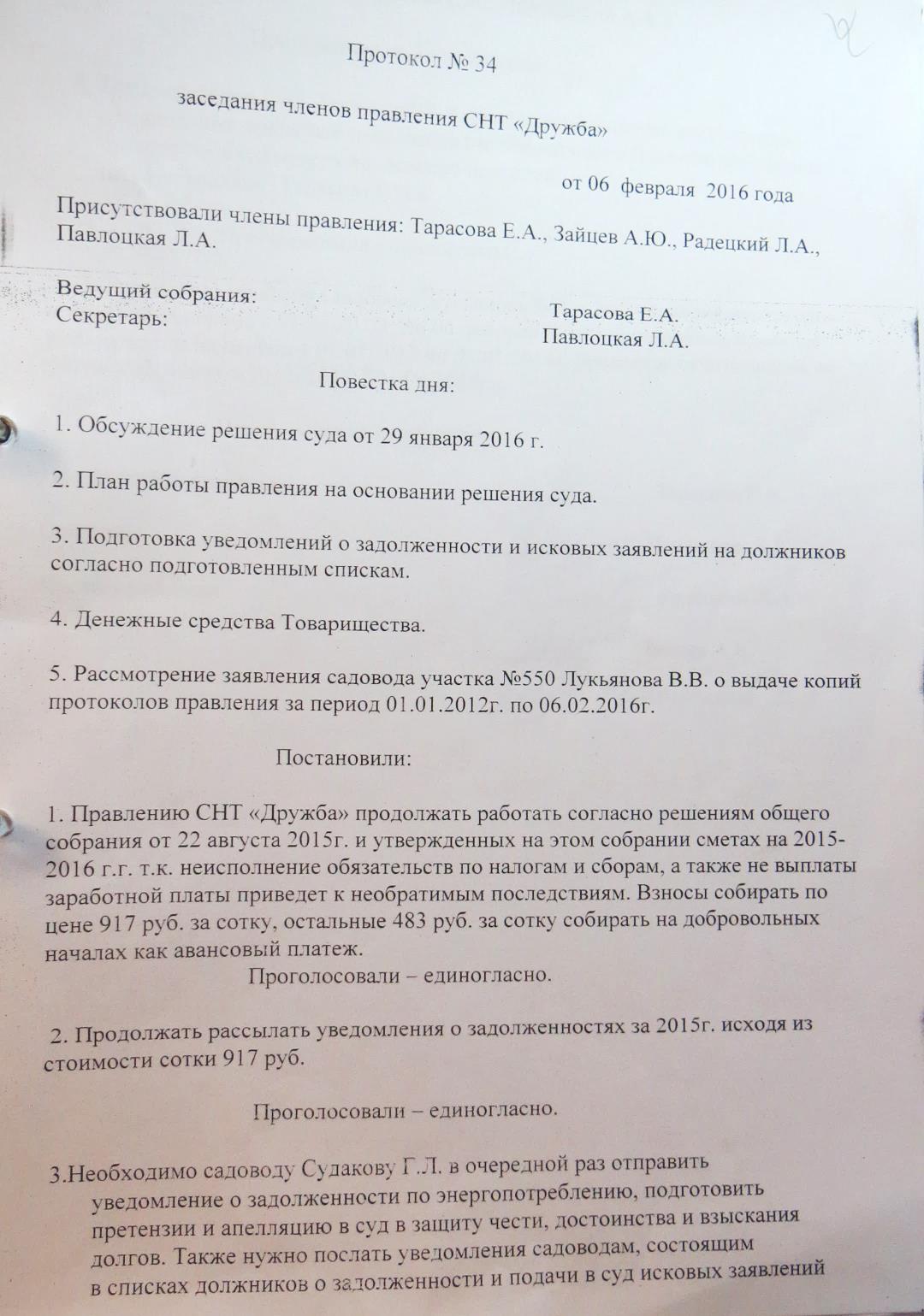 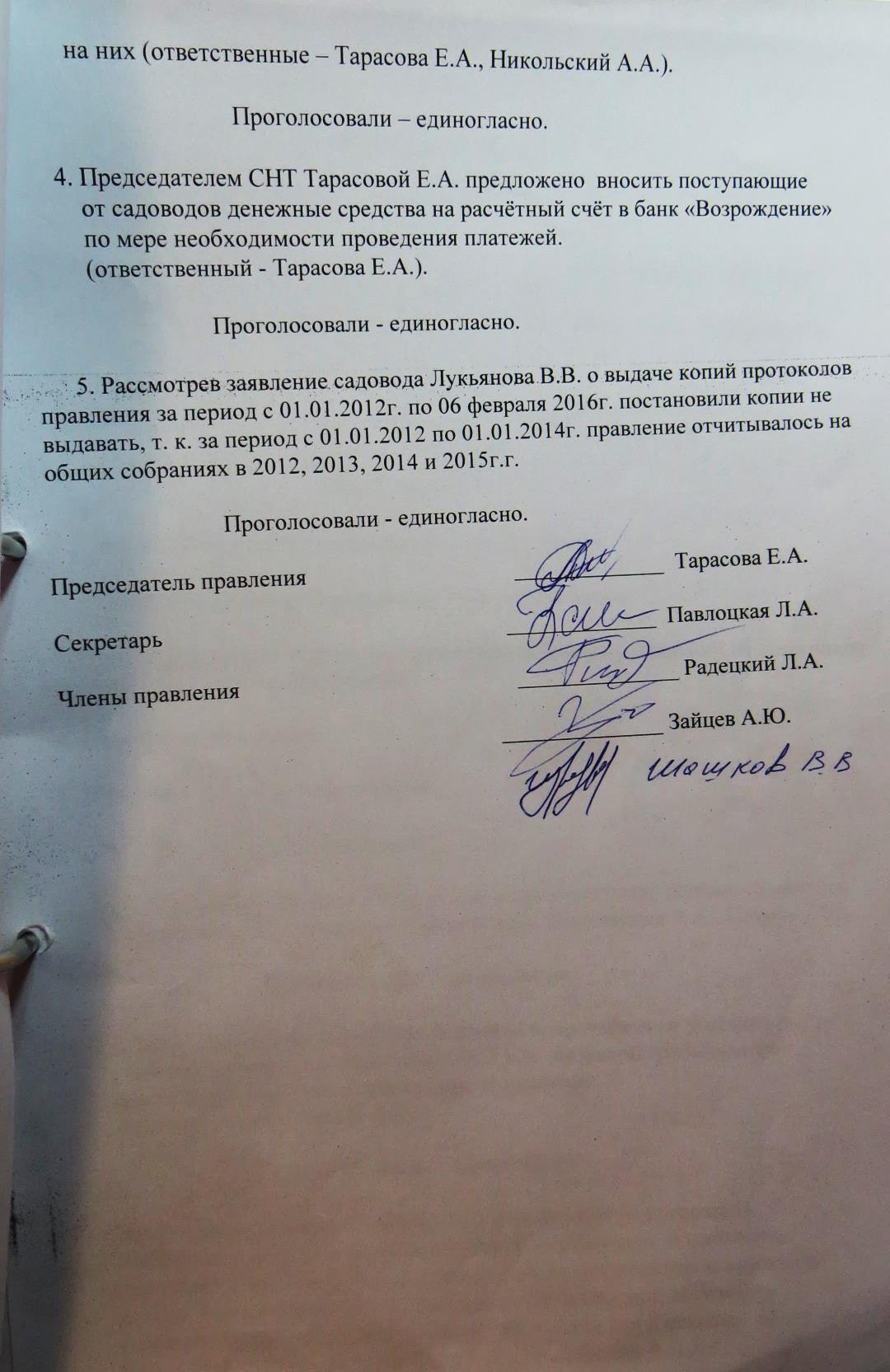 